РОССИЙСКАЯ ФЕДЕРАЦИЯКрасноярский крайЭвенкийский муниципальный районАДМИНИСТРАЦИЯпосёлка Тура648000, Красноярский край, Эвенкийский район, п. Тура, ул. Советская, дом 4,  тел.: 8 (39170) 31-481Р А С П О Р Я Ж Е Н И Е«28» марта 2022 г.                                      посёлок Тура                                                  № 64-рОб утверждении Паспорта населённого пункта, подверженного угрозе лесных пожаров на 2022 годВ соответствии с Федеральным законом от 21.12.1994 № 68-ФЗ «О защите населения и территорий от чрезвычайных ситуаций природного и техногенного характера», Правилами противопожарного режима в Российской Федерации от 16.09.2020 № 1479, Законом Красноярского края от 10.02.2000 № 9-631 «О защите населения и территории Красноярского края от чрезвычайных ситуаций природного и техногенного характера»,   Постановлением Правительства Красноярского края от 30.12.2021 № 1000-п «Об утверждении перечня населённых пунктов на территории Красноярского края, подверженных угрозе лесных пожаров и других ландшафтных (природных) пожаров в 2022 году, перечня территорий организаций отдыха детей и их оздоровления, территорий ведения  гражданами садоводства или огородничества для собственных нужд в Красноярском крае, подверженных угрозе лесных пожаров и других ландшафтных (природных) пожаров в 2022 году», Постановлением Совета администрации Красноярского края от 15.04.2004 № 92-п «О территориальной подсистеме единой государственной системы предупреждения и ликвидации чрезвычайных ситуаций Красноярского края», руководствуясь Уставом  муниципального образования сельского поселения посёлок Тура, ПОСТАНОВЛЯЮ:           1. Утвердить Паспорт населённого пункта, подверженного угрозе лесных пожаров на 2022 год, согласно Приложения № 1.            2. Контроль за выполнением настоящего Распоряжения оставляю за собой.           3. Настоящее Распоряжение подлежит размещению в сети интернет на официальном сайте Администрации посёлка Тура (http://adm-tura.ru).Глава поселка Тура                                                                                                 Т.А.Воробьева Исп.: Ярмоченко В.А.Тел.: 8(39170)31-283Напр. : дело-2.Приложение № 1 к Распоряжению Администрации посёлка Тура                                                                                     от «28»  марта 2022 г. №  64 - р     УТВЕРЖДАЮГлава посёлка Тура____________ Воробьева Т.А.                                                                                               «28» марта  2022 г.                                                            ПАСПОРТнаселенного пункта, подверженного угрозе лесных пожаровОбщие сведения о населенном пункте:II. Сведения о медицинских учреждениях, домах отдыха,пансионатах, детских оздоровительных лагерях и объектахс круглосуточным пребыванием людей, имеющих общую границус лесным участком и относящихся к этому населенному пунктув соответствии с административно-территориальным делением:III. Сведения о ближайших к населенному пунктуподразделениях пожарной охраны:1.  Подразделения  пожарной  охраны  (наименование,  вид),  дислоцированныена территории населенного пункта, адрес:  9 ПСО ФПС ГПС 71 ПСЧ ГУ МЧС России по КК п.Тура, ул.Линейная, 26.	2.   Ближайшее  к  населенному   пункту   подразделение   пожарной   охраны(наименование, вид), адрес: _______________________________________________ _____________________________________________________________________________IV. Лица, ответственные за проведение мероприятийпо предупреждению и ликвидации последствий чрезвычайныхситуаций и оказание необходимой помощи пострадавшим:                       V. Сведения о выполнении требований пожарной безопасности:Наименование населенного пункта:     п.ТураНаименование поселения:   Эвенкийский муниципальный районНаименование городского округа: Наименование субъекта Российской Федерации:   Красноярский крайХарактеристика населенного пунктаЗначение1.Общая площадь населенного пункта (кв. километров)132.Общая протяженность границы населенного пункта с лесным участком (участками) (километров)133.Общая площадь городских хвойных (смешанных) лесов, расположенных на землях населенного пункта (гектаров)12864.Расчетное время прибытия первого пожарного подразделения до наиболее удаленного объекта защиты населенного пункта, граничащего с лесным участком (минут)3-5N п/пНаименование социального объектаАдрес объектаЧисленность персоналаЧисленность пациентов (отдыхающих)N п/пФамилия, имя, отчествоДолжностьКонтактный телефон   1.Воробьева Татьяна АлександровнаГлава посёлка Тура8(39170) 31-030   2.Садовин Юрий ИвановичЗаместитель Главы посёлка Тура8(39170)31-485Требования пожарной безопасности, установленные законодательством Российской ФедерацииИнформация о выполнении1.Противопожарная преграда установленной ширины (противопожарное расстояние, противопожарная минерализованная полоса, сплошная полоса лиственных деревьев) на всей протяженности границы населенного пункта с лесным участком (участками)          имеется2.Организация и проведение своевременной очистки территории населенного пункта, в том числе противопожарных расстояний между зданиями и сооружениями, а также противопожарных минерализованных полос от горючих отходов, мусора, тары, опавших листьев, сухой травы и другое       проводится3.Звуковая система оповещения населения о чрезвычайной ситуации, а также телефонная связь (радиосвязь) для сообщения о пожаре          имеется4.Источники наружного противопожарного водоснабжения (пожарные гидранты, искусственные пожарные водоемы, реки, озера, пруды, бассейны, градирни и др.) и реализация технических и организационных мер, обеспечивающих их своевременное обнаружение в любое время суток, подъезд к ним для забора воды пожарной техникой в любое время года, а также достаточность предусмотренного для целей пожаротушения запаса воды          имеется5.Подъездная автомобильная дорога к населенному пункту, а также обеспеченность подъездов к зданиям и сооружениям на его территории          имеется6.Муниципальный правовой акт, регламентирующий порядок подготовки населенного пункта к пожароопасному сезону          имеется7.Первичные средства пожаротушения для привлекаемых к тушению лесных пожаров добровольных пожарных дружин (команд)          имеется8.Наличие мероприятий по обеспечению пожарной безопасности в планах (программах) развития территорий населенного пункта          имеется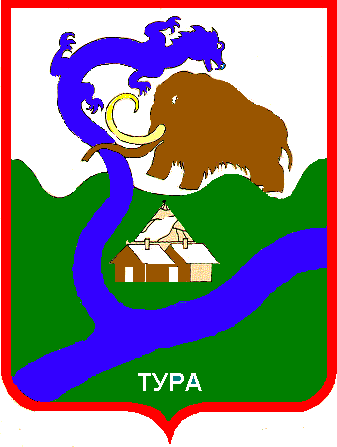 